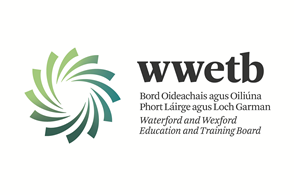 Iarrtar iarratais ar na folúntais seo a leanas ó dhaoine atá cáilithe go cuí:OIFIGEACH FOIRNE (GRÁD V) – CUMARSÁID AGUS CAIDREAMH POIBLÍ (MARGAÍOCHT SAN ÁIREAMH)LÁTHAIR: ARDCABHÁN, LOCH GARMACONRADH SAINCHUSPÓIR, 35 UAIR IN AGHAIDH NA SEACHTAINEIs féidir foirm iarratais agus sonraí iomlána a fháil ó https://www.wwetb.ie/about/organisation/human-resources/vacancies/Ba cheart iarratais chomhlánaithe a sheoladh ar ais chuig vacancies@wwetb.iefaoi 4:00pm an 29/07/2024Is féidir go mbeidh gearrliostú i gceist.Dícháileofar aon iarrthóir a dhéanann canbhasáil nó a ndéantar canbhasáil thar a c(h)eann.Ní ghlacfar le hiarratais dhéanacha.Beidh gach ceapachán faoi réir ceadú a fháil ón Aire Oideachais.Is fostóir comhdheiseanna é Bord Oideachais agus Oiliúna Phort Láirge agus Loch Garman.